Obvezna lektira za mjesec siječanj, 2019.5.a razred – Ivan Kušan: Koko u Parizu (učiteljica Nataša Duvnjak)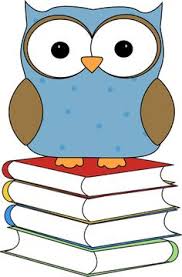 5.b razred – F. Molnar : Junaci Pavlove ulice (učiteljica Ivanka Marošević)5.c razred -  Roald Dahl: Charlie i tvornica čokolade (učiteljica Vlatka Rajski Radošević)6.a razred Ivona Šajatović: Tajna ogrlica sa sedam rubina (učiteljica Nataša Duvnjak)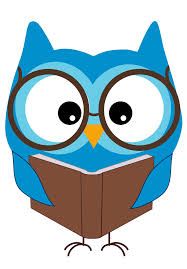 6.b razred: - I. Brlić-Mažuranić: Priče iz davnine (učiteljica Ivanka Marošević)6.c razred – Christine Nostlinger: Konrad, dječak iz limenke (učiteljica Vlatka Rajski Radošević)7.a razred – Božidar Prosenjak: Divlji konj (učiteljica Nataša Duvnjak)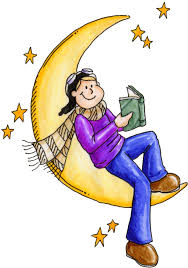 7.b razred – S. Towsend: Tajni dnevnik Adriana Molea (učiteljica Ivanka Marošević)7.c razred – Charles Dickens: Oliver Twist (učiteljica Vlatka Rajski Radošević)8.a razred – Ephraim Kishon: Kod kuće je najgore (učiteljica Nataša Duvnjak)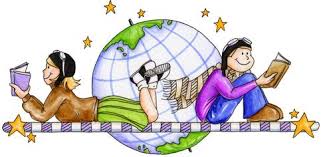 8.b razred – R. Bach: Galeb Jonathan Livingstone (učiteljica Ivanka Marošević)8.c razred – Karl Bruckner: Sadako hoće živjeti (učiteljica Vlatka Rajski Radošević)